CHARTER TOWNSIDP OF GENESEE ORDINANCE NO. 630AN ORDINANCE TO AMEND ORDINANCE  NO. 603, THEGENESEE CHARTER TOWNSHIP ZONING ORDINANCE BY THE REZONING CERTAIN LAND R-2 (SINGLE FAMILY/TWO FAMILY RESIDENTIAL) TO C-2 (HIGHWAY COMMERCIAL)The Charter Township of Genesee, Genesee County, Michigan Ordains:SECTION IREZONING OF PREMISESGenesee T wnship Ordinance No. 603 is hereby amended to read as follows:'Pursuant to Article XVII Section 1706 entitled "Changes and Amendments" the zoning ordinance and zoning map is hereby amended pursuant to the recommendation of the Genesee Township Planning Commission, the following described premises in the Township of Genesee, Genesee County, Michigan are hereby rezoned from R-2 (Single Family/Two Family Residential) to C-2 (Highway commercial):Parcel No.: 11-19-503-034PROPERTY EXEMPT FROM AD VALOREM TAXES AND ASSESSED ON THE SPECIAL ACT ROLL PURSUANT TO PA 261 OF 2003 EXPIRING 12/30/2027. LOTS 36 & 37 & W 52 FT OF N 26 FT OF LOT 38 & LOTS 295 THRU 301 NORTHGATE (81)MORE COMMONLY KNOWN AS: G 5390 N Saginaw Street, MI 48505SECTION IIREPEALAll ordinances and portions thereof insofar as the same may be in conflict herewith are hereby repealed.SECTION IIIEFFECTIVE DATEThis Ordinance shall become effective immediately upon publication following its final adoption.SECTION IVSHORT TITLEThis Ordinance shall be known as Genesee Township Zoning Ordinance Amendment No.2021-630.We hereby certify that the foregoing Ordinance was adopted on the Second Reading by the Township Board of the Charter Township of Genesee at its meeting on·July 11, 2023First Reading: Second Reading: Published on:June 13 2023July 11 ,2023June 21, 2023  1st ReadingJuly 19, 2023 2nd Reading1 /Ja;._J	£--11-D	Eashoo, Supervisorwayn;  .Bates, Clerk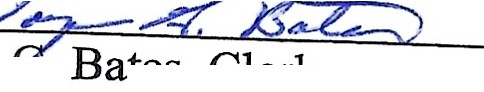 2